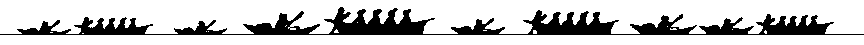 Ilisimatusarfik / Institut for Sygepleje og SundhedsvidenskabKlinisk vejlederuddannelse 2018Undervisere: Pauline Olesen, MSU; Suzanne Møller institutleder og  prorektor; Hanne Kristoffersen, bibliotekar; Silvia Isidor, Cand. Scient. San.; Ilone Dolmer, Cand. Scient. Soc.Ilisimatusarfik / Institut for Sygepleje og SundhedsvidenskabKlinisk vejlederuddannelse 2018Undervisere: Ilone Dolmer, Cand. Scient. Soc.; Stine Frandsen, Cand. Idræt og sundhed, Pauline Olesen, MSUIlisimatusarfik / Institut for Sygepleje og SundhedsvidenskabKlinisk vejlederuddannelse 2018Undervisere: Ilone Dolmer, Cand. Scient. Soc.; Stine Frandsen, Cand Idræt og sundhed, Pauline Olesen, MSUIlisimatusarfik / Institut for Sygepleje og SundhedsvidenskabKlinisk vejlederuddannelse 2018Undervisere: Pauline Olesen, MSU; Elisabeth Wiederkinck Andersen, Cand. Cur., Stine Frandsen, Cand. Idræt og sundhedIlisimatusarfik / Institut for Sygepleje og SundhedsvidenskabKlinisk vejlederuddannelse 2018Undervisere: Stine Frandsen, Cand. Scient. Soc.; Pauline Olesen, MSUUge 13,14,15: Udarbejdelse af projekt rapport/opgave. Aflevering senest 10. april 2018 kl. 10. Vejledning pr. e-mail og fremmøde. Vejledere: Ilone Dolmer, Stine Frandsen og Pauline OlesenUge 9 2018Mandag 26/2Tirsdag 27/2Onsdag 28/2Torsdag 1/3Fredag 2/3Studieområde 1Studieområde 1Studieområde 1Studieområde 1Studieområde 2Kl. 8.15-9.00Videnskabteoretiske perspektiver og vidensformer* Akademisk læsning•	TekstanalyseargumentationArbejde med opgaveFremlæggelse Kl. 9.00-9.45Velkomst og introduktion til moduletPauline****IloneFormiddagskaffeFormiddagskaffeFormiddagskaffeFormiddagskaffeFormiddagskaffeFormiddagskaffeKl. 10.15-11.00Den kliniske vejleder og professionen***Introduktion til det pædagogiske fagområde- og pædagogisk teoriKl. 11.00-11.45Sygeplejeuddannelsen i Grl. Bekendt. Studieordning mm.Suzanne*Ilone*Ilone**IloneFrokostFrokostFrokostFrokostFrokostFrokostKl. 12.30-13.15Introduktion til biblioteket og litteratursøgningHanneLitteratursøgning og databaserIntroduktion til studiedag:Analyse og vurdering af forskningsartikler*Læringsbegrebet og udvalgte læringsteorier relateret til videnskabsteoretiske retningerKl. 13.15-14.00*Silvia*Ilone**IloneUge 10 2018Mandag 5/3Tirsdag 6/3Onsdag 7/3Torsdag 8/3Fredag 9/3Studieområde 2Studieområde 2Studieområde 2Studieområde 2Studieområde 3Kl. 8.15-9.00Didaktik og didaktiske overvejelser i klinisk undervisningForholdet mellem teori og praksis i professionsuddannelserVejledning som pædagogisk begreb og metodeArbejde med opgaveEtiske overvejelser i klinisk undervisningKl. 9.00-9.45**Ilone*  Vejledning*  Vejlederrollen*  Vejledningssamtalen**PaulineFormiddagskaffeFormiddagskaffeFormiddagskaffeFormiddagskaffeFormiddagskaffeFormiddagskaffeKl. 10.15-11.00*Planlægning af læringsforløb  -**Praktiske øvelserVejledningEtik vejlederrollenKl. 11.00-11.45** og læreprocesser i klinisk praksisOplæg til praksisbeskrivelse**FrokostFrokostFrokostFrokostFrokostFrokostKl. 12.30-13.15**Opgavefokus er pædagogik, didaktik og planlægningFremlæggelse*Kl. 13.15-14.00*Ilone*Ilone*Stine*Ilone*PaulineUge 11 2018Mandag 12/3Tirsdag 13/3Onsdag 14/3Torsdag 15/3Fredag 16/3Studieområde 3Studieområde 3Studieområde 4Studieområde 4Studieområde 4Kl. 8.15-9.00Udvikling af og forskning om klinisk vejleders rolleStudieopgave 3Iagttagelse og vurdering af klinisk undervisnings- og læreprocesserKommunikation og feedback i klinisk undervisning/ vejledning med øvelserRefleksion som pædagogisk begreb og metode i klinisk praksisKl. 9.00-9.45***Stine**PaulineFormiddagskaffeFormiddagskaffeFormiddagskaffeFormiddagskaffeFormiddagskaffeFormiddagskaffeKl. 10.15-11.00**Deltagerforudsætninger og unges læreprocesser Ungdomsbegrebet, *Klinisk vejleders anvendelse af refleksionKl. 11.00-11.45*Ilone***IloneRedskaberPraksisbeskrivelseRefleksionsøvelsePaulineFrokostFrokostFrokostFrokostFrokostFrokostKl. 12.30-13.15Studieopgave 3:Vejledning som begreb og metodeFremlæggelseMundtligt og skriftligt*IloneØvelser i studiegrupperStudieopgave 4:Refleksion og feedbackKl. 13.15-14.00*Ilone*IlonePsykologiske perspektiverIlone**Uge 12 2018Mandag 19/3Mandag 19/3Tirsdag 20/3Onsdag 21/3Torsdag 22/3Fredag 23/3Studieområde 4Studieområde 5Studieområde 5Studieområde 5Studieområde 5Studieområde 6Kl. 8.15-9.00Studieopgave 4Studieopgave 4Socialisering og dannelseLæringsmiljøets betydning for læreprocesserStudieopgave 5EvalueringsbegrebetKl. 9.00-9.45***Elisabeth*Elisabeth*Evalueringstyper og evalueringens betydningStineFormiddagskaffeFormiddagskaffeFormiddagskaffeFormiddagskaffeFormiddagskaffeFormiddagskaffeFormiddagskaffeKl. 10.15-11.00**Kulturelle og organisatoriske aspekter ElisabethSitueret læring*Evaluering og bedømmelse af studerendeUd fra beskrevne mål, Kl. 11.00-11.45Læringsrum og individuelle læringsstileElisabethMesterlære Elisabeth*i sygeplejerskeuddannelsenStineFrokostFrokostFrokostFrokostFrokostFrokostFrokostKl. 12.30-13.15Fremlæggelse Fremlæggelse TransferStudieopgave 5:LæringsmiljøFremlæggelseØvelse med gruppe feedbackKl. 13.15-14.00*Pauline*Pauline*Elisabeth**Elisabeth*StineUge 13 2018Mandag 26/3Tirsdag 27/3Onsdag 28/3Torsdag 29/3Fredag 30/3Studieområde 6Studieområde 6Studieområde 6Studieområde 6Kl. 8.15-9.00Akkreditering og evaluering af uddannelser og af klinisk vejledningFremlæggelse af studieopgave 6Kl. 9.00-9.45Evaluering af den kliniske vejlederpraksis mhp. Komp. udviklingStine*StineFormiddagskaffeFormiddagskaffeFormiddagskaffeFormiddagskaffeFormiddagskaffeFormiddagskaffeKl. 10.15-11.00Studieopgave 6:Fokusområde er  kommunikation og feedback i klinisk undervisning med afsæt i en selvoplevet caseIntroduktion til den skriftlige prøvePaulineKl. 11.00-11.45*FrokostFrokostFrokostFrokostFrokostFrokostKl. 12.30-13.15*Kl. 13.15-14.00*